        Medical History Questionnaire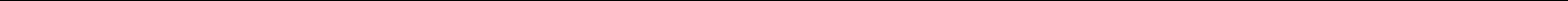 Medical History:Do you have any allergies to medications?  ☐ No  ☐ yes	If yes, please explain: ___________________________List any medications you take (including oral contraceptives, aspirin, over-the-counter medications and home remedies):List all major injuries, surgeries and/or hospitalizations you have had: _________________________________________List any of the following that you have had: crossed eyes, lazy eye, drooping eyelid, prominent eyes, glaucoma, retinal disease, cataracts, eye infections or eye injury: ____________________________________________________________Family History:Please note any family history (parents, grandparents, siblings, children, living or deceased) for the following conditionsSocial History: This information is kept strictly confidential. However, you may discuss this portion directly with the doctor if you prefer ☐ Yes, I would prefer to discuss my Social History information directly with my doctor (check box)Do you drive? ☐ No  ☐ Yes  If yes, do you have visual difficulty when driving?__________________________________________________________________________________________________________________________________________________________________Review of Systems:If you answered YES to any of the above or have a condition not listed, please explain & list medications:______________________________________________________________________________________________________________________________________________________________________________________________________________________________________________________________________________________________________________________________________________________________________________________________________________________________________________________________________________________________________________________________________	__________________________Signature	DateName: _________________________________________________________Name: _________________________________________________________Today’s Date: ______/______/_________Today’s Date: ______/______/_________Birth Date: ______/______/_________Social Security #: ________________Last Eye Exam: _____/______/_________Last Eye Exam: _____/______/_________Name of Medical Doctor: ___________________________________________Name of Medical Doctor: ___________________________________________Name of Medical Doctor: ___________________________________________Dr.’s Phone #: ____________________Last Medical Exam: ______/______/_________Last Medical Exam: ______/______/_________Are you pregnant and/or nursing?Are you pregnant and/or nursing?☐ No☐ YesDo you wear glasses?☐ No☐ YesIf yes, how old is your present pair of lenses? ___________________________If yes, how old is your present pair of lenses? ___________________________Do you wear contact lenses?Do you wear contact lenses?☐ No☐ YesIf yes, how old is your present pair of lenses? ___________________________If yes, how old is your present pair of lenses? ___________________________Type of contact lenses?☐ Rigid☐ Soft  ☐ Extended Wear  ☐ Other☐ Soft  ☐ Extended Wear  ☐ Other☐ Soft  ☐ Extended Wear  ☐ OtherAre they comfortable?  ☐ Yes  ☐ NoDISEASE/CONDITIONNOYES?RELATIONSHIP TO YOUBlindness☐☐☐__________________________________________________Cataract☐☐☐__________________________________________________Crossed Eyes☐☐☐__________________________________________________Glaucoma☐☐☐__________________________________________________Macular Degeneration☐☐☐__________________________________________________Retinal Detachment/Disease☐☐☐__________________________________________________Arthritis☐☐☐__________________________________________________Cancer☐☐☐__________________________________________________Diabetes☐☐☐__________________________________________________Heart Disease☐☐☐__________________________________________________High Blood Pressure☐☐☐__________________________________________________Kidney Disease☐☐☐__________________________________________________Lupus☐☐☐__________________________________________________Thyroid Disease☐☐☐__________________________________________________Other: ______________________☐☐☐__________________________________________________Do you use tobacco products? ☐ NoDo you use tobacco products? ☐ No☐ YesIf yes, type/amount/how long? ________________________________________________Do you drink alcohol?☐ No☐ YesIf yes, type/amount/how long? ________________________________________________Do you use illegal drugs?☐ No☐ YesIf yes, type/amount/how long? ________________________________________________Have you ever been exposed to or infected with: ☐ Gonorrhea  ☐ Hepatitis  ☐ HIV  ☐ SyphilisHave you ever been exposed to or infected with: ☐ Gonorrhea  ☐ Hepatitis  ☐ HIV  ☐ SyphilisHave you ever been exposed to or infected with: ☐ Gonorrhea  ☐ Hepatitis  ☐ HIV  ☐ SyphilisHave you ever been exposed to or infected with: ☐ Gonorrhea  ☐ Hepatitis  ☐ HIV  ☐ SyphilisDo you currently, or have you ever had an problems in the following areas:Do you currently, or have you ever had an problems in the following areas:Do you currently, or have you ever had an problems in the following areas:Do you currently, or have you ever had an problems in the following areas:Do you currently, or have you ever had an problems in the following areas:NOYES?NOYES?CONSTITUTIONALEARS, NOSE, MOUTH, THROATFever, Weight Loss / Gain☐☐☐Allergies / Hay Fever☐☐☐INTEGUMENTARY (Skin)☐☐☐Sinus Congestion☐☐☐NEUROLOGICALRunny Nose☐☐☐Headaches☐☐☐Post-Nasal Drip☐☐☐Migraines☐☐☐Chronic Cough☐☐☐Seizures☐☐☐Dry Throat/Mouth☐☐☐EYESRESPIRATORYLoss of Vision☐☐☐Asthma☐☐☐Blurred Vision☐☐☐Chronic Bronchitis☐☐☐Distorted Vision/Halos☐☐☐Emphysema☐☐☐Loss of Side Vision☐☐☐VASCULAR DISEASE☐☐☐Double Vision☐☐☐Diabetes☐☐☐Dryness☐☐☐Heart Pain☐☐☐Mucous Discharge☐☐☐High Blood Pressure☐☐☐Redness☐☐☐GASTROINTESTINAL☐☐☐Sandy or Gritty Feeling☐☐☐Diarrhea☐☐☐Itching☐☐☐Constipation☐☐☐Burning☐☐☐GENI / URINARY☐☐☐Foreign Body Sensation☐☐☐Genitals / Kidney / Bladder☐☐☐Excess Tearing / Watering☐☐☐BONES / JOINTS / MUSCLES☐☐☐Glare / Light Sensitivity☐☐☐Rheumatoid Arthritis☐☐☐Eye Pain or Soreness☐☐☐Muscle Pain☐☐☐Chronic Infection of Eye or Lid☐☐☐Joint Pain☐☐☐Sties or Chalazion☐☐☐LYMPHATIC / HEMATOLOGIC☐☐☐Flashes / Floaters in Vision☐☐☐Anemia☐☐☐Tired Eyes☐☐☐Bleeding Problems☐☐☐ENDOCRINEALLERGIC / IMMUNOLOGIC☐☐☐Thyroid / Other Glands☐☐☐PSYCHIATRIC☐☐☐